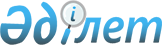 Әулиекөл ауылындағы көшені қайта атау туралыҚостанай облысы Әулиекөл ауданы Әуликөл селосы әкімінің 2009 жылғы 4 қарашадағы № 3 шешімі. Қостанай облысы Әулиекөл ауданының Әділет басқармасында 2009 жылғы 10 желтоқсанда № 9-7-108 тіркелді.
      Ескерту. Тақырыпта және бүкіл мәтін бойынша "селосындағы" сөзі "ауылындағы" сөзімен ауыстырылды - Қостанай облысы Әулиекөл ауданы Әулиекөл селосы әкімінің 16.06.2014 № 1 шешімімен (алғашқы ресми жарияланған күннен кейін күнтізбелік он күн өткен соң қолданысқа енгізілсін).
      Қазақстан Республикасының 1993 жылғы 8 желтоқсандағы "Қазақстан Республикасының әкімшілік-аумақтық құрылысы туралы" Заңының 14 бабы 4 тармақшасының және 2009 жылдың 30 қазандағы Зеленый клин көшесі тұрғындарының жиынының негізінде ШЕШТІМ:
      1. Әулиекөл ауылындағы Зеленый клин көшесі Сұлтан Еркимбаев атындағы көше деп қайта аталсын.
      2. Осы шешім алғаш рет ресми жарияланған күнінен кейін он күнтізбелік күн өткен соң қолданысқа енгізіледі.
					© 2012. Қазақстан Республикасы Әділет министрлігінің «Қазақстан Республикасының Заңнама және құқықтық ақпарат институты» ШЖҚ РМК
				
Әулиекөл
селосының әкімі
А. Лыфарь